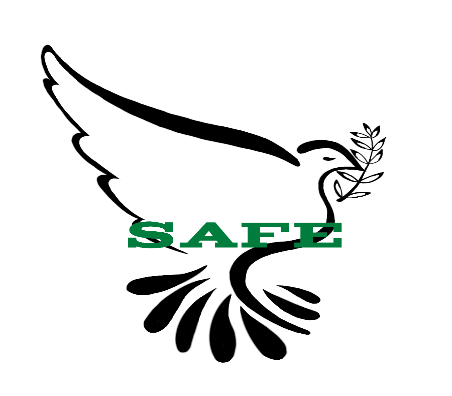 The SAFE Club PRESENTS - - WELLNESS DAYLooking for a way to stretch those muscles after a long school week?THEN JOIN US FOR OUR FIRST WELLNESS DAYWITH SPECIAL GUEST MR. ACCOMANDOWho:  Anyone from Grades 5 to 8 – Staff too!!!When:  Thursday, March 11th @ 2 p.m.Where:  Zoomus02web.zoom.us/j/88381206568?pwd=SE5rNm40OVpKMU9qalZKZElUM2QyZz09Meeting ID: 883 8120 6568
Passcode: 123456What:  A judgment free zone where you can learn about and practice the benefits of Stretching and Yoga.    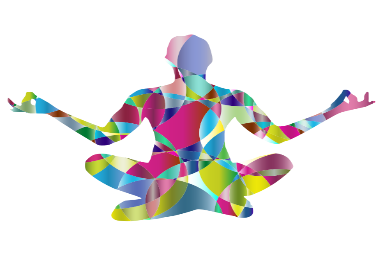 